Родительский контроль за организацией питания учащихся.14.12.2023 года в школе прошел родительский контроль организации горячего бесплатного питания учащихся 1 – 4 классов – обед в корпусе №1 (средняя школа).Присутствовали:Айрапетян Г.Э. –  3 «Г»;Агеев М.А. – 3 «Д»;Захарова К.А. – социальный педагог, ответственная за работу по организации бесплатного питания;Родители изучили меню и график питания, проверили обеспечение соблюдения санитарно-эпидемиологических требований к организации питания учащихся, наблюдали прием пищи учащимися – обед. Ознакомились с документацией по организации горячего питания.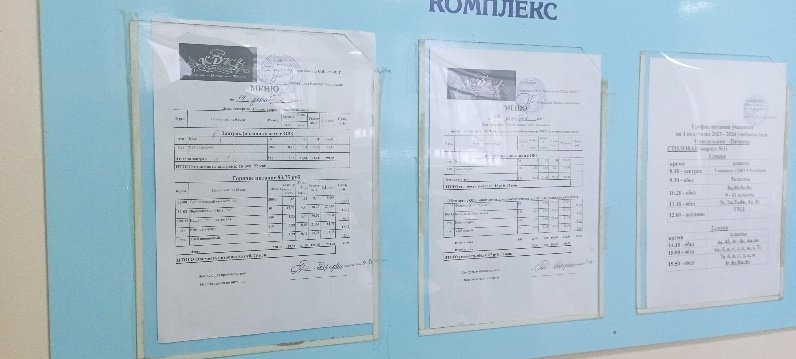 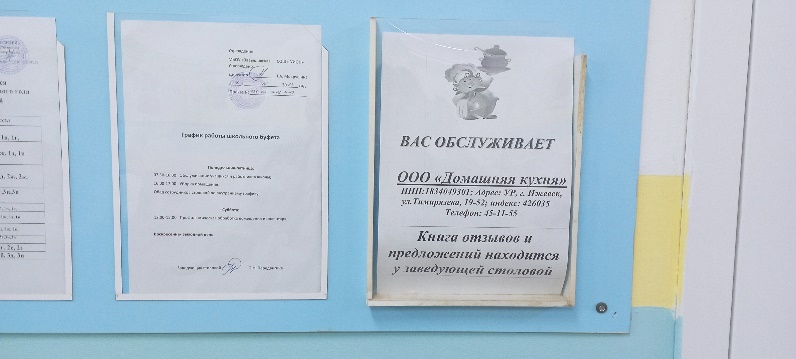 Проведен бракераж готовых блюд, заполнен акт проверки организации питания учащихся и книга отзывов. Также родители изучили примерное двухнедельное меню и внутреннюю документацию школьной столовой. 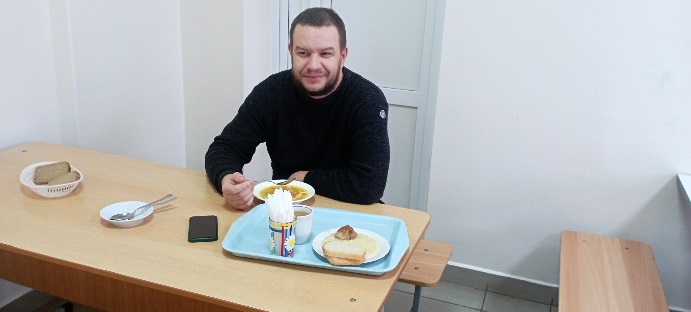 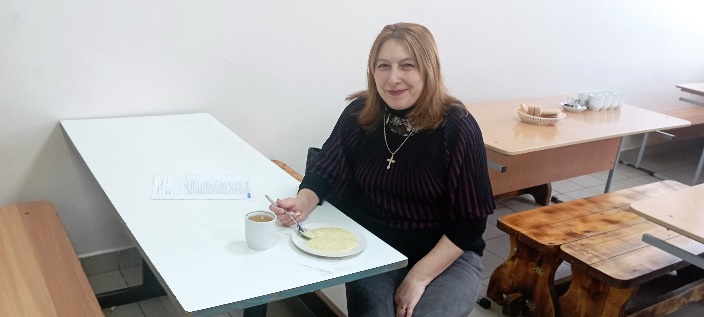 В меню предусматривается рациональное распределение суточной калорийности на прием пищи, питание сбалансированное и разнообразное. Вкусовые качества хорошие. А также обеспечиваются питанием дети с особенностями здоровья.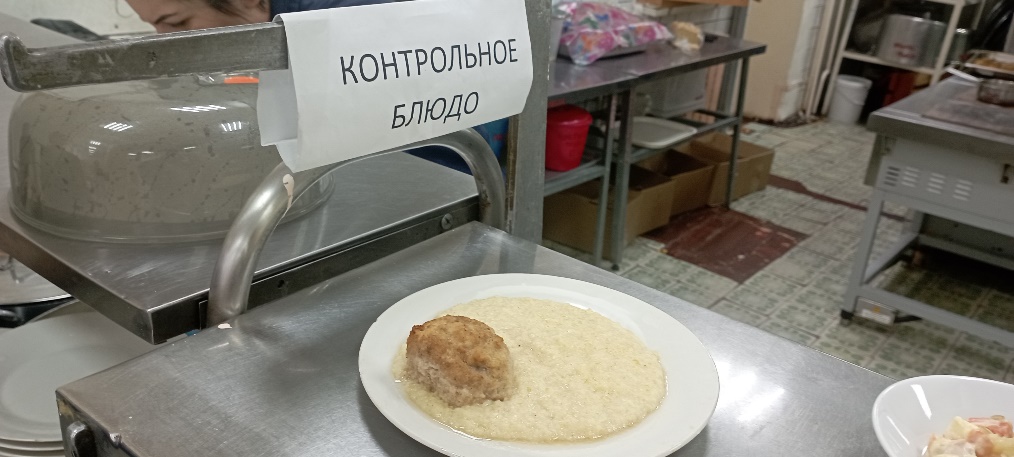 Проведено контрольное взвешивание фактического выхода одной порции каждого блюда членами комиссии. Объем готовых блюд соответствует заявленным в меню. 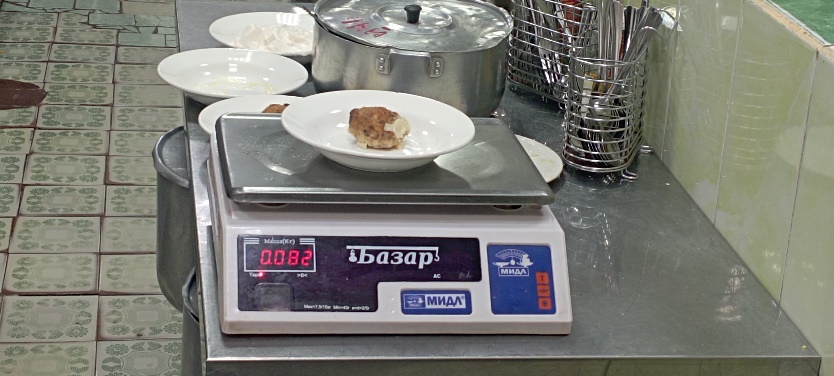 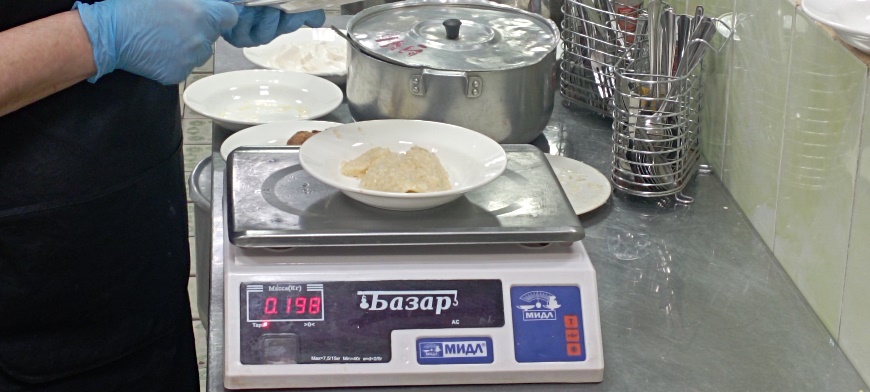 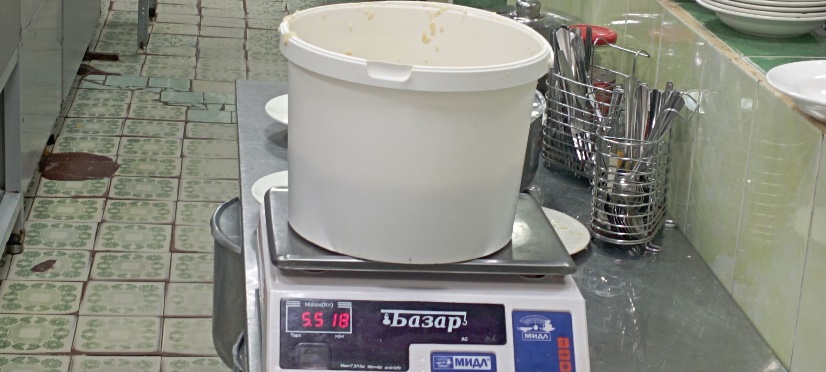 Дети столовую посещают с сопровождением классного руководителя. Посадочные места соответствуют числу питающихся детей на период приема пищи. А также в ходе контроля, родители оценивают объем и вид пищевых отходов после приема пищи, собранного с одного класса.                              Температура в помещении комфортная. Также родители отметили, что сотрудники столовой соблюдают гигиенические требования при работе в столовой (маски, перчатки, чепцы). Нарушений в зале столовой не выявлено.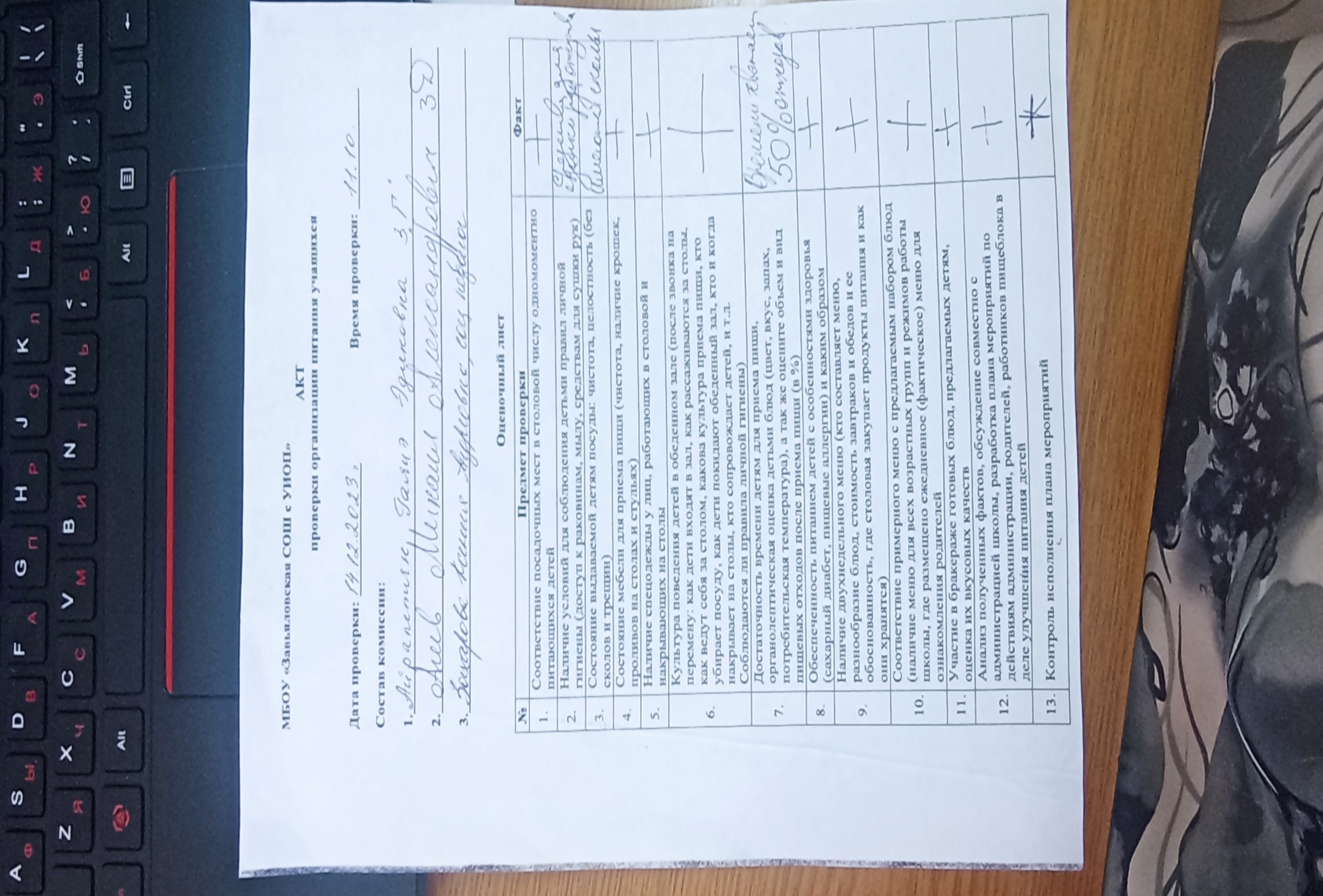 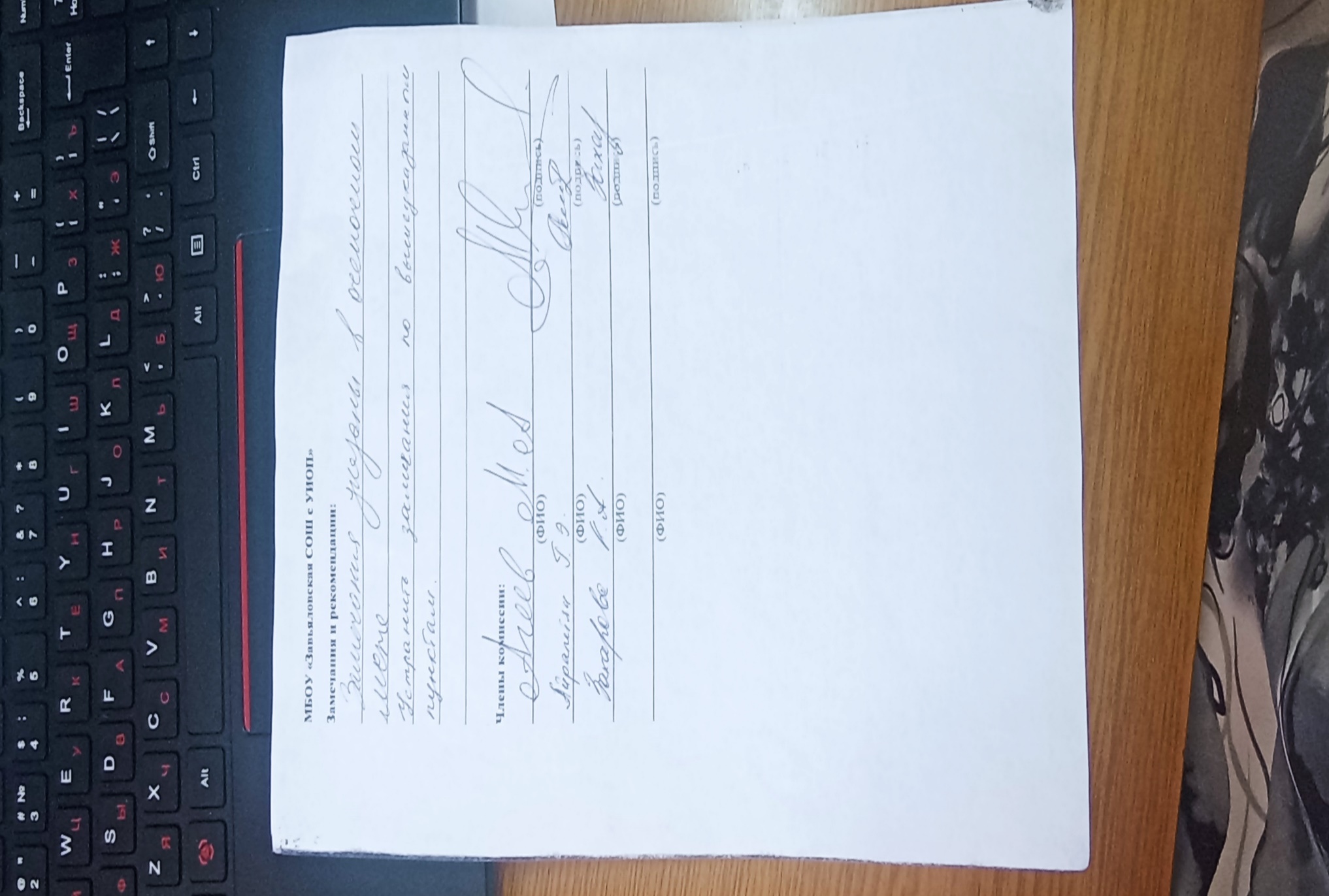 